პროექტი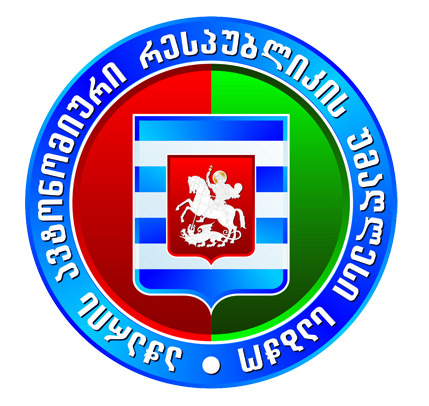 აჭარის ავტონომიური რესპუბლიკის უმაღლესი საბჭოსსაფინანსო-საბიუჯეტო და ეკონომიკურსაკითხთა  კომიტეტის  სხდომა  დღის წესრიგიივნისი 2021წ.                                                                                      10.30 სთ.აჭარის ავტონომიურ რესპუბლიკაში სახელმწიფო აუდიტის სამსახურის აუდიტის დეპარტამენტის უფროსის თანამდებობაზე კახაბერ კირტავას დანიშვნაზე აჭარის ავტონომიური რესპუბლიკის უმაღლესი საბჭოს მიერ გენერალური აუდიტორისთვის თანხმობის მიცემის შესახებ;მომხსენებელი:  საფინანსო-საბიუჯეტო და ეკონომიკურ საკითხთა კომიტეტის თავმჯდომარე - მარინე გვიანიძე2. აჭარის ავტონომიური რესპუბლიკის უმაღლესი საბჭოს დადგენილების პროექტი ,,საქართველოს კონსტიტუციის 45-ე მუხლის შესაბამისად, საკანონმდებლო ინიციატივის წესით საქართველოს კანონის პროექტების ,,მაჭახლის დაცული ლანდშაფტის შექმნისა და მართვის შესახებ“ და ,,საქართველოს ადმინისტრაციულ სამართალდარღვევათა კოდექსში ცვლილების შეტანის შესახებ“ საქართველოს პარლამენტში წარდგენის თაობაზე“ (09-01-08/14, 20.05.2021წ.).მომხსენებელი:  საფინანსო-საბიუჯეტო და ეკონომიკურ საკითხთა კომიტეტის თავმჯდომარე - მარინე გვიანიძე.